Milepost 3                                                                                                       Term 1 2021-2022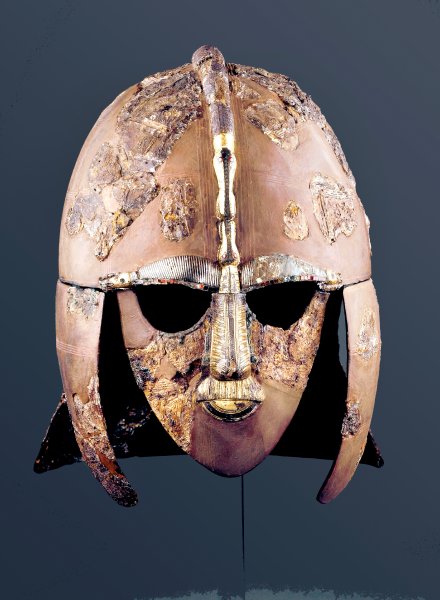 THE GREAT, THE BOLD & THE BRAVECurriculum Newsletter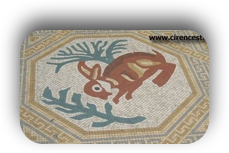 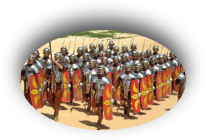 Milepost 3                                                                                                       Term 1 2021-2022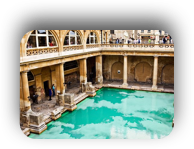 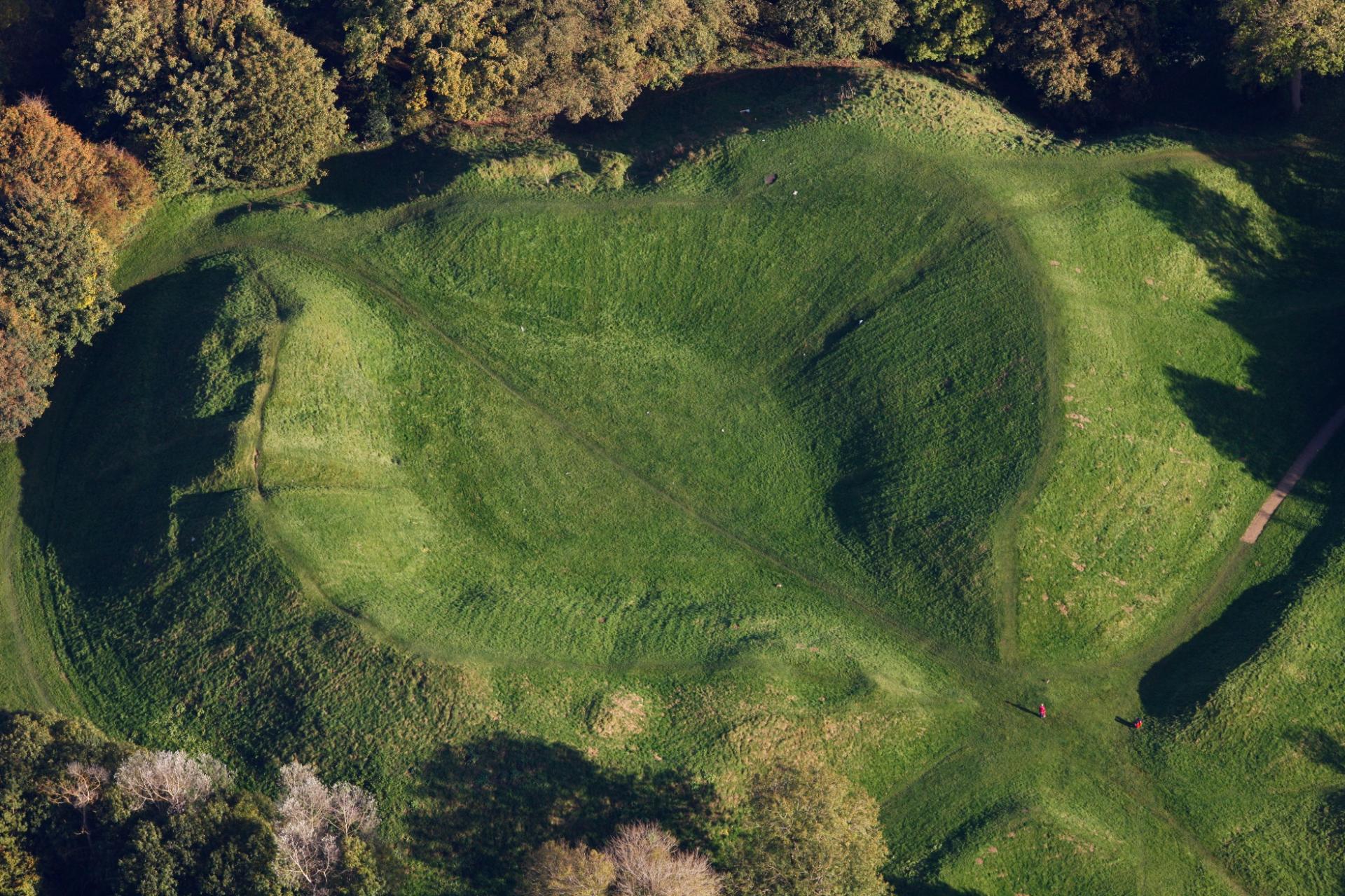 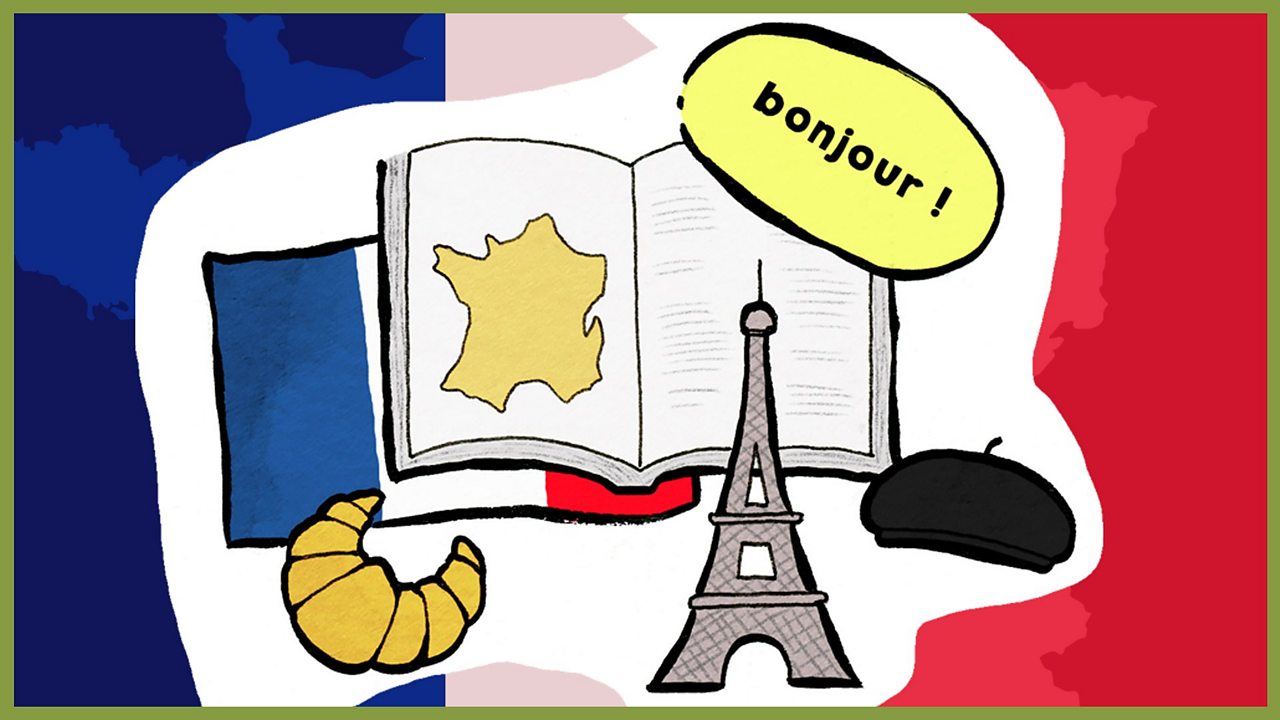 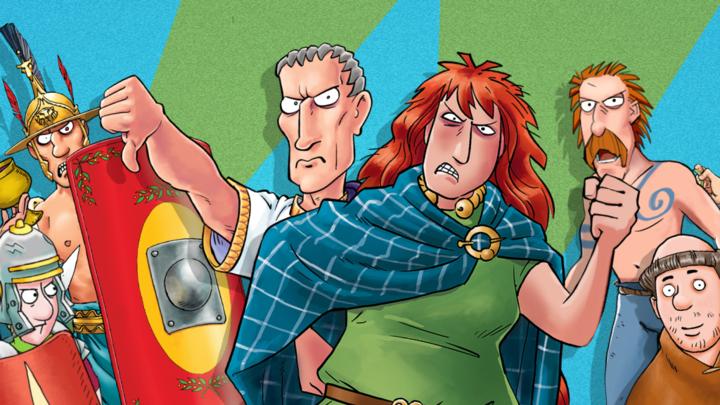 